Warszawa, 20 lutego 2023 r.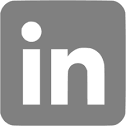 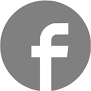 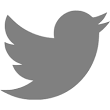 Pogram Hello ICE Budimeksu powraca w nowej odsłonie Pierwszy Dzień Bezpieczeństwa odbył się w tym roku w ZiębicachAkcja ma na celu edukować dzieci w kwestii bezpieczeństwa na drogachBudimex buduje w Ziębicach halę widowisko-sportowąWystartowała trzecia edycja Hello ICE, czyli autorskiego programu firmy Budimex, który poprzez zabawę ‎uczy dzieci zasad bezpieczeństwa na drodze. Celem projektu jest poszerzenie ‎wiedzy ‎uczniów szkół podstawowych oraz przedszkolaków na temat zachowań m.in. przy przechodzeniu na przejściu dla pieszych.‎ Pierwszy dzień zajęć edukacyjnych odbył się w Ziębicach z udziałem lokalnego Centrum Kultury oraz przedstawicieli Policji i OSP. Pogram Hello ICE otrzymał honorowy patronat Ministerstwa Sportu i Turystyki na lata 2023-2024.‎ Budimex jako odpowiedzialny generalny wykonawca wspiera lokalne społeczności i edukuje najmłodszych w ‎zakresie bezpieczeństwa. W tym roku, w związku z budową hali ‎widowiskowo-sportowej w Ziębicach  (woj. dolnośląskie), Budimex przeprowadził akcję Hello ICE skierowaną do okolicznych szkół. Kluczowym elementem programu są Dni Bezpieczeństwa, które ‎promują wśród dzieci odpowiednie zachowania ‎na drodze oraz trenują umiejętności udzielania pierwszej pomocy. Pierwszy Dzień Bezpieczeństwa trzeciej edycji programu Hello ICE odbył się na początku lutego br. Dzieci z klas 1-3 dwóch okolicznych szkół spotkały się razem z ‎pracownikami oraz animatorami Budimeksu w Ziębickim Centrum Kultury. Uczniowie mieli okazję zapoznać się z ‎elementarnymi zasadami ruchu drogowego oraz jak poruszać się jednośladem po ulicy. ‎- W Budimeksie ‎bezpieczna praca jest priorytetem, dlatego w tym zakresie chcemy pójść o krok dalej. Jako ‎firma ‎odpowiedzialna ‎społecznie wspieramy akcje edukacyjne, poruszające temat ‎bezpieczeństwa ‎‎również poza terenem budowy. Wyrazem tego jest ‎między innymi program Hello ICE – mówi Wojciech Lesisz, Dyrektor ds. Handlowych w Budimeksie.  Ważną zmianą w trzeciej edycji programu Hello ICE jest rozszerzenie zakresu zagadnień dotyczących bezpieczeństwa. Wraz ze wzrostem ‎zapotrzebowania na rozwiązania w zakresie mikromobilności, wzrosła jednocześnie liczba zagrożeń, zwłaszcza dla dzieci.‎‎- Program Hello ICE rozwija się wraz z potrzebami i wyzwaniami, jakie czekają na najmłodszych, dlatego ‎od początku roku 2023 poza bezpieczeństwem na drodze, stawiamy również na tematykę micromobility. To nowy cel Hello ICE, by edukować najmłodszych jak bezpiecznie poruszać się na rolkach, hulajnogach czy na rowerze – powiedziała Martyna Wróbel, Dyrektor ‎Komunikacji i PR, Budimex SA.‎W trakcie Dnia Bezpieczeństwa w Ziębicach nie zabrakło ‎prezentacji pracowników Budimeksu dotyczących bezpieczeństwa na budowie oraz szkoleń przedstawicieli Policji oraz ‎OSP. Dzieci otrzymały również odblaskowe karty ICE  (In Case of ‎Emergency), z miejscem na wpisanie ‎danych ‎swojego rodzica czy ‎opiekuna, która może okazać się pomocna w sytuacji zaginięcia ‎dziecka czy ‎‎wypadku z jego udziałem. W ramach warsztatów odbyło się również wspólne malowanie twarzy i ‎animacje.Spotkania w ramach Hello ICE Budimeksu są organizowane we ‎współpracy ze szkołami z całego kraju. Maskotką programu jest sympatyczny tygrys Budi, który jeżdżąc po całej Polsce uczy i ‎bawi najmłodszych.‎Budowa hali ‎sportowo-widowiskowej w ‎Ziębicach to największa i najbardziej wyczekiwana inwestycja w ‎gminie ‎od bardzo wielu lat. Projekt ma umożliwić prowadzenie rozgrywek sportowych w takich dyscyplinach jak piłka siatkowa, koszykówka oraz piłka ręczną. Ponadto, hala służyć będzie dla celów treningowych, a także organizacji koncertów i innych wydarzeń artystycznych.----BUDIMEX SA jest spółką z ponad pięćdziesięcioletnią tradycją, która ma znaczący udział w rozwoju gospodarczym Polski. Naszą pracą podnosimy jakość życia milionów Polaków. W okresie 50 lat istnienia firmy zrealizowaliśmy tysiące nowoczesnych inwestycji infrastrukturalnych, kubaturowych i przemysłowych. Kultura innowacyjności, doskonalenie i kierowanie się zasadami zrównoważonego rozwoju pozwoliły nam zdobyć pozycję lidera polskiego rynku budowlanego. Jesteśmy obecni nie tylko na rynku polskim, ale też zagranicznym. Stopniowo zwiększamy swoje zaangażowanie w sektorze facility management (obsługa nieruchomości i obiektów infrastruktury) oraz gospodarki odpadami. Od 1995 roku nasza spółka notowana jest na warszawskiej GPW, a od roku 2011 wchodzi w skład indeksu najbardziej odpowiedzialnych spółek giełdowych. Jej inwestorem strategicznym jest hiszpańska firma o globalnym zasięgu – Ferrovial. W skład grupy wchodzą: Mostostal Kraków oraz FBSerwis.Jesteśmy jednym z sygnatariuszy Porozumienia dla Bezpieczeństwa w Budownictwie – inicjatywy utworzonej w 2010 r., zrzeszającej największych generalnych wykonawców w Polsce w celu podniesienia poziomu bezpieczeństwa pracy w branży budowlanej.Więcej informacji jest dostępnych na www.budimex.plKontakt: Michał Wrzosek Rzecznik Prasowytel. (22) 62 36 164, 512 478 522, michal.wrzosek@budimex.plwww.media.budimex.pl